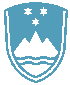 Na podlagi 57. čl. Zakona o javnih uslužbencih (Ur. l. RS, št. 63/07, s spremembami, v nadaljevanju: ZJU) Ministrstvo za okolje in prostor, Inšpektorat RS za okolje in prostor, Dunajska cesta 58, 1000 Ljubljana, objavlja interni natečaj za zasedbo prostega uradniškega delovnega mesta:GRADBENI INŠPEKTOR v Območni enoti Ljubljana, šifra DM: 204.Javni uslužbenci, ki se bodo prijavili na prosto delovno mesto, morajo izpolnjevati naslednje pogoje:sklenjeno delovno razmerje na uradniškem delovnem mestu za nedoločen čas v organu državne uprave ali drugem organu, ki je sporazumno z Vlado RS vstopil v interni trg dela;najmanj visokošolsko strokovno izobraževanje (prejšnje) / visokošolska strokovna izobrazba (prejšnja) oz. najmanj visokošolsko strokovno izobraževanje (1. bolonjska stopnja) / visokošolska strokovna izobrazba (1. bolonjska stopnja) oz. najmanj visokošolsko univerzitetno izobraževanje (1. bolonjska stopnja) / visokošolska univerzitetna izobrazba (1. bolonjska stopnja), z zaključenim študijskim programom;a) Gradbeništvo (po Klasius-P-16: 0732 - Gradbeništvo) alib) Arhitektura (po Klasius-P-16: 0731 – Arhitektura, prostorsko načrtovanje in urbanizem);najmanj 4 leta delovnih izkušenj (po pridobitvi strokovnega naziva) s področja graditve objektov;državljanstvo Republike Slovenije;znanje uradnega jezika;opravljen strokovni izpit za inšpektorja (če ga kandidat nima, ga mora opraviti v 6 mesecih od dneva imenovanja za inšpektorja);opravljeno usposabljanje za imenovanje v naziv;kandidat ne sme biti pravnomočno obsojen zaradi naklepnega kaznivega dejanja, ki se preganja po uradni dolžnosti, in ne sme biti obsojen na nepogojno kazen zapora v trajanju več kot šest mesecev;zoper kandidata ne sme biti vložena pravnomočna obtožnica zaradi naklepnega kaznivega dejanja, ki se preganja po uradni dolžnosti.Zaželeno je, da ima kandidat vozniški izpit B kategorije.Kot delovne izkušnje se šteje delovna doba na delovnem mestu, za katero se zahteva ista stopnja izobrazbe in čas pripravništva v isti stopnji izobrazbe, ne glede na to, ali je bilo delovno razmerje sklenjeno oz. pripravništvo opravljeno pri istem ali pri drugem delodajalcu. Za delovne izkušnje se štejejo tudi delovne izkušnje, ki jih je javni uslužbenec pridobil z opravljanjem del na delovnem mestu, za katero se zahteva za eno stopnjo nižja izobrazba, razen pripravništva v eno stopnjo nižji izobrazbi. Kot delovne izkušnje se upošteva tudi delo na enaki stopnji zahtevnosti, kot je delovno mesto, za katero oseba kandidira. Delovne izkušnje se dokazujejo z verodostojnimi listinami, iz katerih sta razvidna čas opravljanja dela in stopnja izobrazbe. Na podlagi 4. odst. 54. čl. Uredbe o notranji organizaciji, sistemizaciji, delovnih mest in nazivih v organih javne uprave in v pravosodnih organih (Ur. l. RS, št. 58/03 s spremembami), se za delovna mesta oziroma nazive, za katere se ne zahteva univerzitetna izobrazba ali visoka strokovna izobrazba s specializacijo oziroma magisterijem znanosti, predpisane delovne izkušnje skrajšajo za tretjino v primeru, da naloge na tem delovnem mestu opravlja javni uslužbenec, ki ima univerzitetno izobrazbo ali visoko strokovno izobrazbo s specializacijo oziroma magisterijem znanosti.Pri izbranem kandidatu se bo preverjalo, ali ima opravljeno obvezno usposabljanje za imenovanje v naziv. V kolikor izbrani kandidat nima opravljenega usposabljanja za imenovanje v naziv, mora le to opraviti najkasneje v enem letu od sklenitve delovnega razmerja v skladu z 1. odst. 89. čl. ZJU.  V skladu z 12. čl. Zakona o inšpekcijskem nadzoru (ZIN, Ur. l. RS, št. 43/07 in 40/14) se lahko izjemoma za inšpektorja imenuje oseba, ki nima strokovnega izpita za inšpektorja, vendar mora ta izpit opraviti najkasneje v šestih mesecih od dneva imenovanja za inšpektorja, sicer pogodba o zaposlitvi preneha veljati (1. tč. 1. odst. 154. čl. ZJU v povezavi z 2. odst. 12. čl. ZIN). Naloge delovnega mesta so:opravljanje nadzorstva na področju, za katerega je pristojen; vodenje postopkov in izrekanje ukrepov v skladu z Zakonom o inšpekcijskem nadzoru, Zakonom o splošnem upravnem postopku in drugimi predpisi s področja, za katerega je pristojen;vodenje postopkov in izvajanje ukrepov v skladu z Zakonom o prekrških;vlaganje kazenskih ovadb za ugotovljena kazniva dejanja;samostojno oblikovanje poročil o stanju na področju dela, ki ga izvaja;sodelovanje pri oblikovanju poročil o stanju dela inšpekcije;vodenje predpisanih in internih evidenc s področja nadzora ter s področja prekrškov; opravljanje drugih nalog podobne zahtevnosti.Prijava mora vsebovati: izjavo o izpolnjevanju pogojev glede uradniškega naziva, iz katere je razviden naziv, ki ga kandidat ima;izjavo kandidata o izpolnjevanju pogoja glede zahtevane izobrazbe, iz katere mora biti razvidna vrsta študijskega programa in smer izobrazbe ter datum zaključka študija (diploma) in ustanova, na kateri je bila izobrazba pridobljena;opis delovnih izkušenj, iz katerega je razvidno izpolnjevanje pogojev glede zahtevanih delovnih izkušenj (opis mora vsebovati navedbo delodajalca oz. druge fizične ali pravne osebe, za katero je kandidat opravljal delo, datum začetka in konca opravljanja dela, opis dela in stopnjo zahtevnosti delovnega mesta);izjavo, da je zaposlen za nedoločen čas;pisno izjavo o izpolnjevanju pogoja opravljenega strokovnega izpita za inšpektorja;pisno izjavo o izpolnjevanju pogoja opravljenega obveznega usposabljanja za imenovanje v naziv;izjavo kandidata, da:je državljan Republike Slovenije,ni bil pravnomočno obsojen zaradi naklepnega kaznivega dejanja, ki se preganja po uradni dolžnosti, in da ni bil obsojen na nepogojno kazen zapora v trajanju več kot šest mesecev,zoper njega ni vložena pravnomočna obtožnica zaradi naklepnega kaznivega dejanja, ki se preganja po uradni dolžnosti.izjavo kandidata, da za namen tega natečajnega postopka dovoljuje Inšpektoratu RS za okolje in prostor pridobitev podatkov iz uradnih evidenc oziroma kadrovske evidence organa, v katerem opravlja delo. Izpolnjevanje zahtevanih pogojev kandidat dokazuje s predložitvijo pisne »Izjave kandidata o izpolnjevanju pogojev« (izpolnjen obrazec). Če kandidat z vpogledom v uradne evidence ne soglaša (ne podpiše izjave), mora vlogi sam priložiti ustrezna dokazila; v nasprotnem primeru se vloga kot nepopolna zavrže.Prijava na delovno mesto se obvezno odda na priloženem obrazcu »Vloga za zaposlitev«, z natančno izpolnjenimi vsemi rubrikami in izjavami. Obrazca se ne spreminja, lahko pa se po potrebi doda vrstice za vnos podatkov. Zaželeno je, da kandidat prijavi priloži tudi kopijo dokazila o izobrazbi (diploma) in dokazila o opravljenih strokovnih izpitih.Strokovna usposobljenost kandidatov se bo presojala na podlagi navedb v prijavi, priloženih pisnih izjav in drugih dokazil ter na podlagi razgovora, poleg tega pa lahko tudi z drugimi metodami preverjanja (pisno oz. praktično preverjanje znanja).V skladu z 12. čl. Uredbe o postopku za zasedbo delovnega mesta v organih državne uprave in v pravosodnih organih (Ur. l. RS, št. 139/06 in 104/10) se bodo v izbirni postopek uvrstile samo popolne in pravočasno prispele prijave ter le tisti kandidati, ki izpolnjujejo natečajne pogoje.Z izbranim kandidatom bomo sklenili pogodbo o zaposlitvi oz. aneks k pogodbi o zaposlitvi o premestitvi na uradniško delovno mesto »gradbeni inšpektor«, šifra DM: 204 za nedoločen čas, s polnim delovnim časom. Izbrani kandidat bo delo opravljal v nazivu inšpektor III (izhodiščni plačni razred: 38), z možnostjo napredovanja v naziv inšpektor II in inšpektor I. Delo bo opravljal v poslovnih prostorih Inšpektorata RS za okolje in prostor v Območni enoti Ljubljana, na naslovu Vožarski pot 12, Ljubljana, in na terenu.Rok za prijavo je 8 dni od objave internega natečaja na spletni Portala GOV.SI.Kandidat pošlje pisno prijavo na priloženem obrazcu Vloga za zaposlitev, ki jo pošlje v zaprti kuverti z oznako: »Za interni natečaj – Gradbeni inšpektor (DM: 204)«, na naslov: Inšpektorat Republike Slovenije za okolje in prostor, Služba za skupne in pravne zadeve, Dunajska cesta 58, 1000 Ljubljana. Za pisno obliko prijave se šteje tudi elektronska oblika, poslana na elektronski naslov: kadrovska.irsop@gov.si, pri čemer veljavnost prijave ni pogojena z elektronskim podpisom.Obvestilo o končanem postopku natečaja bo objavljeno na spletni strani Portala GOV.SI (Prosta delovna mesta v državni upravi): https://www.gov.si/zbirke/delovna-mesta/.Informacije o izvedbi postopka dobite vsak delovni dan med 10. in 11. uro na telefonski številki:             (01) 777 00 81 pri Lauri Simonišek.V besedilu natečaja so izrazi, zapisani v moški slovnični obliki, uporabljeni kot nevtralni za ženske in moške.Objaviti: Portal GOV.SI